Witam serdecznie dzieciaczki!Dziś wasze święto  Dzień Dziecka , rodzice pewno przygotowali dla was niespodzianki , my przesyłamy wam życzenia;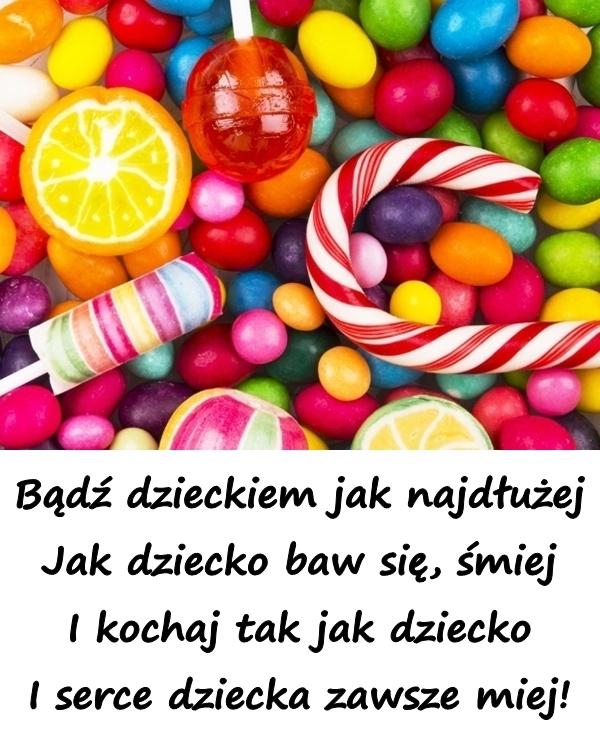 Wita Was słoneczny ranek,tyle dzisiaj niespodzianek,tyle przygód czeka nas.Pierwszy czerwca - wstawać czas!Wszyscy śmieją się od rana,nawet mrówka roześmiana.Czar zabawy dziś panuje,i beztroska tu króluje.Ach! Jak ptaszki dziś śpiewajątak życzenia Wam składają... Panie ; Luiza, Ludwika, Beata i Ania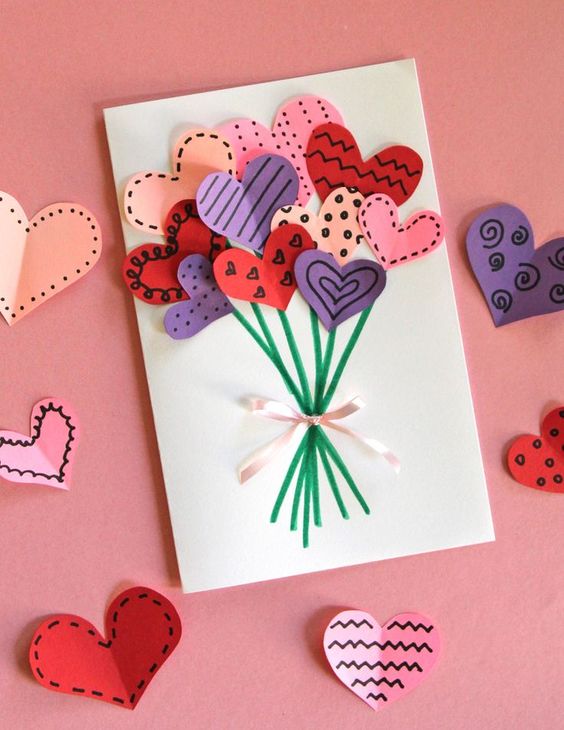 Dziś święto dzieci z całego świata, dzieci różnych narodowości , różnego koloru skóry. Ilustracja to przedstawia. 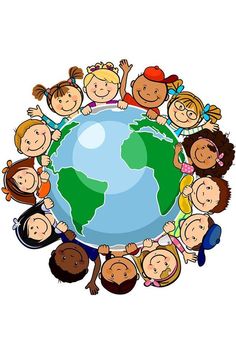 Posłuchajcie piosenki „Jesteśmy dziećmi”  https://www.youtube.com/watch/?v=7K3_mSb1zRQ Odpowiedzcie na pytania;Gdzie mieszkają  dzieci z naszej piosenki ?Czego chcą dzieci z piosenki?Czy wy również tego pragniecie?Teraz zapraszam do rytmicznej rozgrzewki w podskokach https://www.youtube.com/watch?v=Zg7pCZOtMXo Dzieci na świecie różnią się między sobą wszystkim: kolorem i kształtem oczu, kolorem włosów, skóry. Mają inne zainteresowania, mieszkają w rożnych strefach klimatycznych, ubierają się inaczej, mają swoje własne tradycje i zwyczaje itd... ale wszystkie są piękne i wszystkie potrzebują miłości.Przyjrzyjcie się dzieciom z całego świata na zdjęciach i ilustracjach; czym się różnią między sobą?, co mają wspólnego?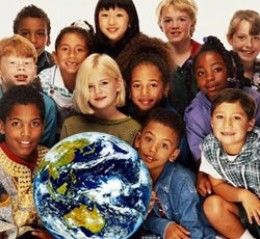 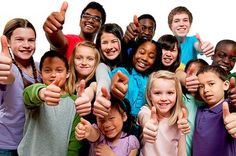 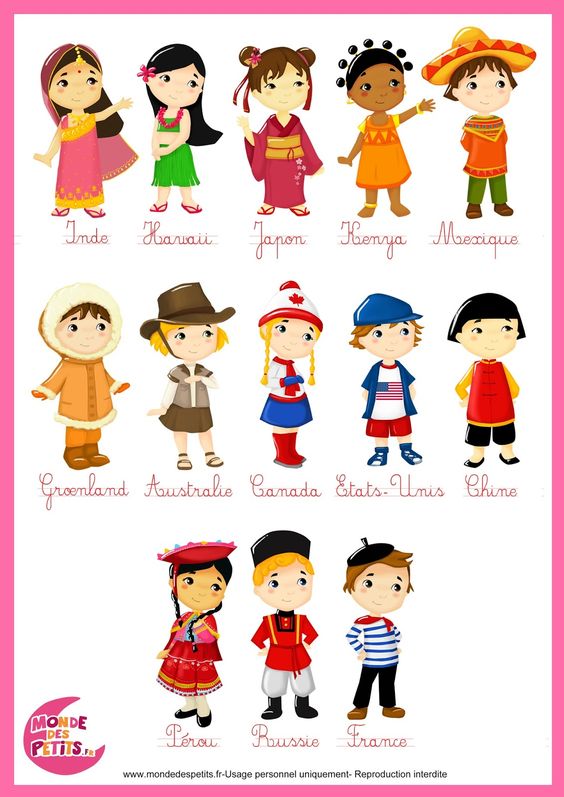 Zapraszam was do gry;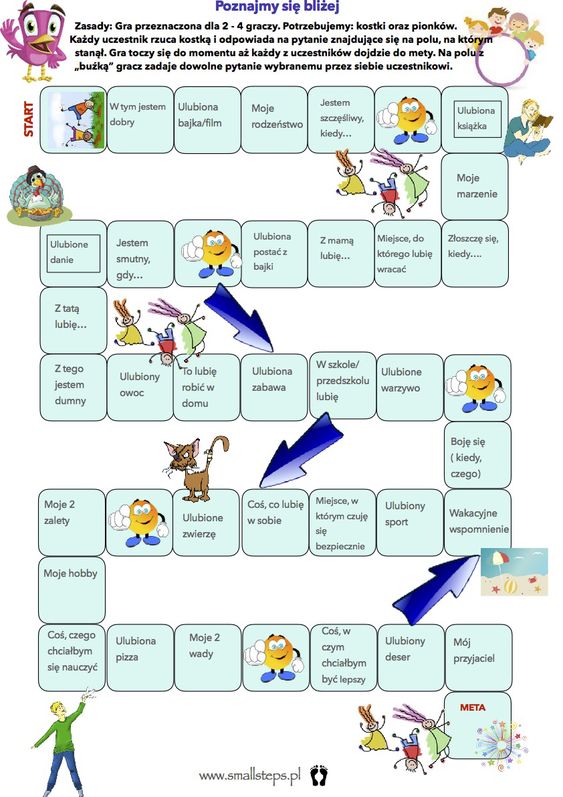 A teraz otwórzcie karty pracy na str.54, narysujcie swoją postać wg. wskazówek.I jeszcze kolorowanki z dziećmi dla chętnych;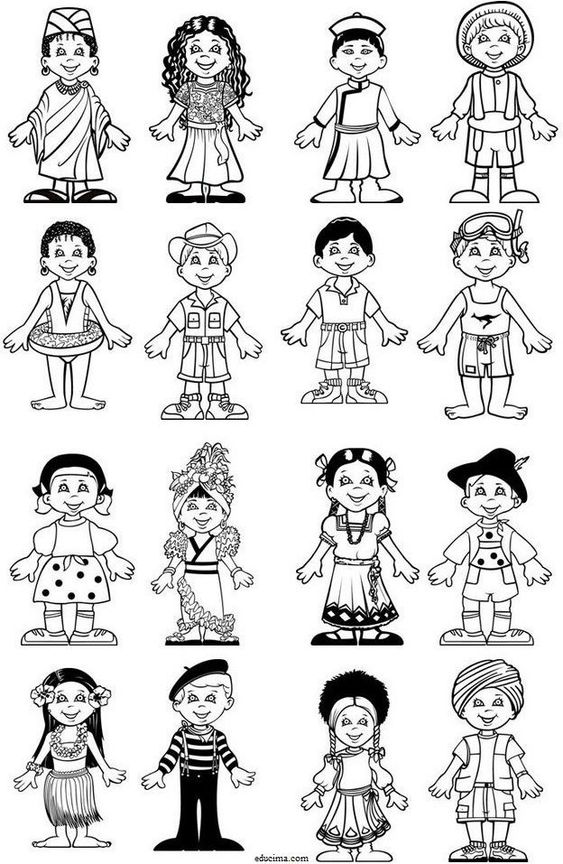 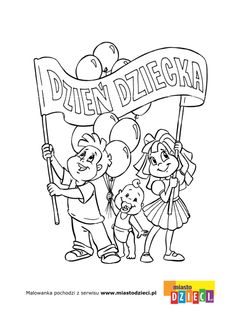 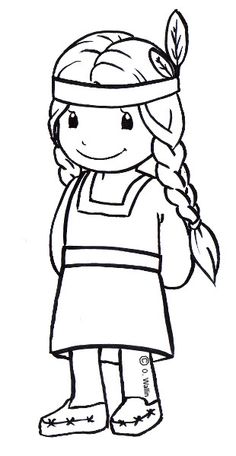 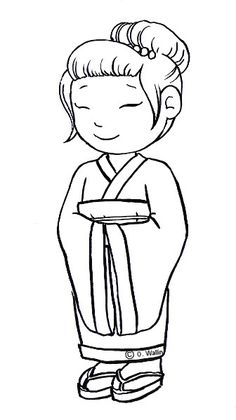 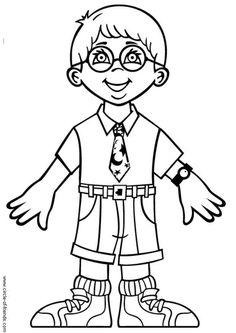 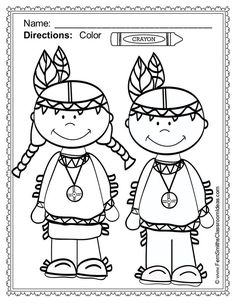 Życzę wam wspaniałego świętowania, miłej zabawy.Luiza Jelonek